Unit 5 Lesson 14: Recalling Percent Change1 Wheels (Warm up)Student Task StatementA scooter costs $160.For each question, show your reasoning.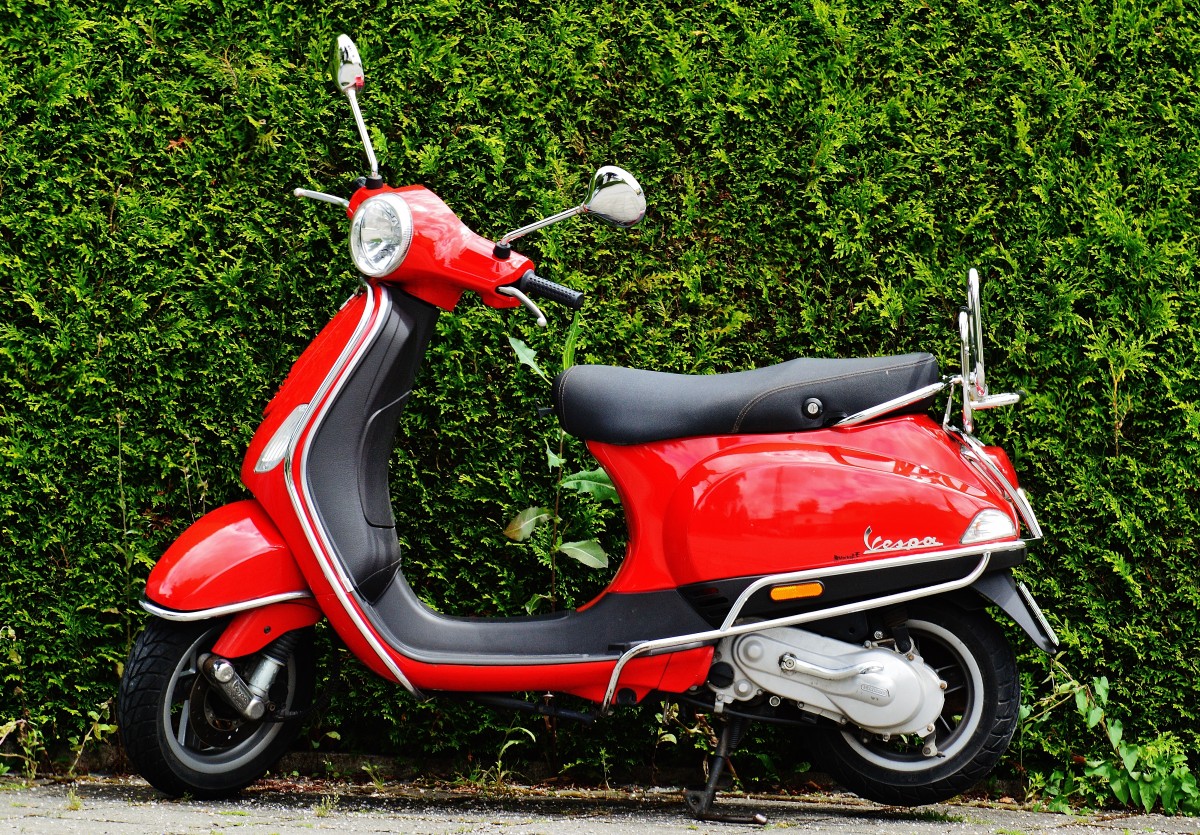 The cost of a pair of roller skates is 20% of the cost of the scooter. How much do the roller skates cost?A bicycle costs 20% more than the scooter. How much does the bicycle cost?A skateboard costs 25% less than the bicycle. How much does the skateboard cost?2 Taxes and Sales (Optional)Student Task StatementYou need to pay 8% tax on a car that costs $12,000. What will you end up paying in total? Show your reasoning.Burritos are on sale for 30% off. Your favorite burrito normally costs $8.50. How much does it cost now? Show your reasoning.A pair of shoes that originally cost $79 are on sale for 35% off. Does the expression  represent the sale price of the shoes (in dollars)? Explain your reasoning.3 Expressing Percent Increase and Decrease (Optional)Student Task StatementComplete the table so that each row has a description and two different expressions that answer the question asked in the description. The second expression should use only multiplication. Be prepared to explain how the two expressions are equivalent.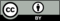 © CC BY 2019 by Illustrative Mathematics®description and questionexpression 1expression 2 (using only multiplication)A one-night stay at a hotel in Anaheim, CA costs $160. Hotel room occupancy tax is 15%. What is the total cost of a one-night stay?Teachers receive 30% educators discount at a museum. An adult ticket costs $24. How much would a teacher pay for admission into the museum?The population of a city was 842,000 ten years ago. The city now has 2% more people than it had then. What is the population of the city now?After a major hurricane, 46% of the 90,500 households on an island lost their access to electricity. How many households still have electricity?Two years ago, the number of students in a school was 150. Last year, the student population increased 8%. This year, it increased about 8% again. What is the number of students this year?